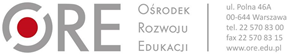 Znak sprawy:…………………							Załącznik nr 1 Ośrodek Rozwoju EdukacjiAl. Ujazdowskie 2800-478 WarszawaZakup 350 sztuk Zestawów TurniejowychFormularz wyceny do ustalenia wartości zamówieniaWycena złożona przez wykonawcęW odpowiedzi na zapytanie do złożenia wyceny, oświadczamy, że:że zapoznaliśmy się z treścią zapytania i wyceniamy przedmiot zamówienia za cenę: 350 sztuk Zestawów Turniejowych  : _____________________________ zł brutto(słownie złotych : ________________________________________________________________)zgodnie z poniższym kosztorysem:    .......................................................................................(imię i nazwisko, stanowisko, pieczątka firmowa)(podpis osoby/osób uprawnionej do reprezentowania Wykonawcy)NazwaAdresPrzedmiot zamówienialiczbaCena jedn. NETTO [PLN]Stawka VATCena jedn. BRUTTO [PLN](poz. 3 + 4)Wartość pozycji brutto [PLN](poz. 2 x 5)Poz. 2345Zestawy turniejowe350 